Who Do I See Before you get in touch with us, you may be helped elsewhere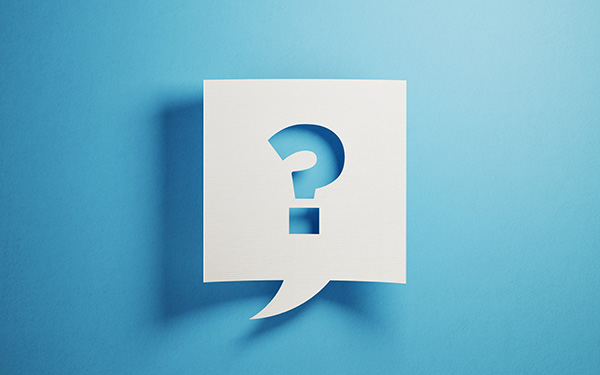 PharmaciesThere are a lot of health issues that you may come across that can easily be dealt with by a pharmacist at your local chemist. Minor illnesses that are newly presented and haven't been dealt with by a clinician before are suitable for a pharmacist to deal with. If you don't know who to get advice from, the pharmacy is a great place to start!A pharmacist can advise and treat you for:ConstipationHeartburnDiarrhoeaHay feverCold and fluHeadacheAthletes footCold soreContact dermatitisHead liceInsect bites or stingsMouth ulcersNappy rashRashesThrushConjunctivitisEar wax build up TeethingThreadwormIf you're unsure whether a pharmacist is the right person to see for your condition, please check the services at your local pharmacy.Urgent Treatment Centres and Minor Injuries UnitsWe are lucky enough to have an urgent treatment centre in Folkestone. To be seen on the day, for new, urgent and minor illnesses, our local minor injuries units will be able to see you without an appointment. Appointments can also be booked by contacting NHS 111 by phone or online.Urgent treatment centres are there to help alleviate some stress from A&E by dealing with more minor health issues to keep emergency ports clear for those that need them. See the list below for what is suitable to visit the minor injuries unit for.Urgent Treatment Centres will see you for:Sprains and strainsSimple fracturesWound infectionsBites/cuts/stingsMinor head injuriesMinor eye injuries e.g. scratches, particles in eyeAcute musculoskeletal painMinor burns and scaldsRemoval of foreign bodiesEaracheSinus painUrine infectionsMinor allergiesAcute rashesConstipationDiarrhoeaIndigestionShort lived non-severe abdominal painNose bleedsThe Royal Victoria Hospital is open every day 8am - 8pm. You can contact them on: 01303 852727A&EKnowing when to go to A&E can help to make life saving decisions. You should go to A&E when there is:Loss of consciousnessA sudden confused stateFits that are not stoppingChest painBreathing difficultiesSevere bleeding that cannot be stoppedSevere allergic reactionsSevere burns or scaldsStrokeMajor trauma such as a road traffic collisionFeelings of self-harm or suicideNot sure who to turn to?NHS 111 can help if you need urgent medical help or you're not sure what to do.If you need to go to A&E or a UTC, NHS 111 can book an arrival time. This can help with wait times and social distancing.  111 is available 24 hours a day, 7 days a week, online or phone. If your condition isn't mentioned above or is an ongoing condition, get in touch with your GP.